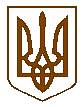 УКРАЇНАБілокриницька   сільська   радаРівненського району Рівненської областіРОЗПОРЯДЖЕННЯ      09   липня     2018 р.                                                                                    № 45Про скликання сесіїсільської ради            Керуючись п.п. 8 п. 3 ст. 42, ст. 46  Закону України «Про місцеве самоврядування в Україні»:Скликати пленарне засідання позачергової сесії сільської ради 13 липня  2018 року о 15:00 годині  в приміщенні Білокриницької сільської ради з порядком денним:Про затвердження технічної документації з нормативної грошової оцінки населених пунктів Антопіль та Глинки Білокриницької сільської ради Рівненського району Рівненської області.Про встановлення надбавки за вислугу років сільському голові.Різне.  Контроль за виконанням даного розпорядження залишаю за собою.Сільський голова			   				           	     Т. Гончарук